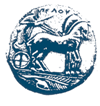 ΑΝΑΚΟΙΝΩΣΗΕΝΑΡΞΗ ΥΠΟΒΟΛΗΣ ΔΗΛΩΣΕΩΝ ΔΙΔΑΚΤΙΚΩΝ ΣΥΓΓΡΑΜΜΑΤΩΝ ΧΕΙΜΕΡΙΝΟΥ ΕΞΑΜΗΝΟΥ ΑΚΑΔ.ΕΤΟΥΣ 2020-2021Σύμφωνα με το έγγραφο (https://eudoxus.gr/Files/Egkiklios_Dianomi_Xeimerinou_2020-21.pdf) του Υπουργείου Παιδείας, ενημερώνουμε ότι η διανομή των διδακτικών συγγραμμάτων προς όλους τους δικαιούχους φοιτητές των Ανώτατων Εκπαιδευτικών Ιδρυμάτων (Α.Ε.Ι.) και Ανώτατων Εκκλησιαστικών Ιδρυμάτων (Α.Ε.Α.) για το χειμερινό εξάμηνο του ακαδημαϊκού έτους 2020-2021, λόγω των έκτακτων μέτρων για αντιμετώπιση του κινδύνου διασποράς του κορωνοϊού COVID-19, θα πραγματοποιηθεί με κατ' οίκον διανομή αυτών κατά παρέκκλιση της παραγράφου 5 του άρθρου 2 της με αριθμ. 125766/Ζ1/28.7.2016 απόφασης.Σύμφωνα με την εκδοθείσα εγκύκλιο του Υπουργείου Παιδείας και Θρησκευμάτων, οι δηλώσεις συγγραμμάτων των φοιτητών θα ξεκινήσουν την Πέμπτη 5 Νοεμβρίου 2020 και θα ολοκληρωθούν την Κυριακή 22 Νοεμβρίου 2020. Επισημαίνεται ότι μετά την παρέλευση της ως άνω προθεσμίας ΔΕΝ θα είναι δυνατό να υποβληθεί καμία νέα δήλωση ή να τροποποιηθεί κάποια ήδη υποβληθείσα.Καλούνται οι φοιτητές/φοιτήτριες του Τμήματος να μεταβούν στην ιστοσελίδα του ΕΥΔΟΞΟΣ (https://eudoxus.gr/) προκειμένου να υποβάλλουν τη δήλωσή τους, συμπληρώνοντας υποχρεωτικά όλα τα απαιτούμενα πεδία της "Υποχρεωτικής Δήλωσης Διεύθυνσης" για την κατ' οίκον παράδοση των συγγραμμάτων που θα επιλέξουν.Η κατ'οίκον παράδοση των δηλωθέντων συγγραμμάτων από τους εκδοτικούς οίκους, θα ξεκινήσει την Δευτέρα 23 Νοεμβρίου 2020 και θα ολοκληρωθεί την Δευτέρα 11 Ιανουαρίου 2021.Υπενθυμίζεται ότι οι φοιτητές/φοιτήτριες δικαιούνται να παραλάβουν συγγράμματα μόνο για τα μαθήματα εκείνα τα οποία έχουν συμπεριλάβει κατά το τρέχον εξάμηνο στη δήλωση μαθημάτων τους.                                Καλαμάτα, 05/11/2020Εκ της Γραμματείας του ΤμήματοςΕΛΛΗΝΙΚΗ  ΔΗΜΟΚΡΑΤΙΑΠΑΝΕΠΙΣΤΗΜΙΟ ΠΕΛΟΠΟΝΝΗΣΟΥΣΧΟΛΗ ΕΠΙΣΤΗΜΩΝ ΥΓΕΙΑΣΤΜΗΜΑ ΕΠΙΣΤΗΜΗΣ ΔΙΑΤΡΟΦΗΣ ΚΑΙ  ΔΙΑΙΤΟΛΟΓΙΑΣ